3AC timetable – Spring term 1st half8.45-9.209.20-9.309.30-10.3010.30-11.0011.00-12.2011.00-12.2012.25 – 1.301.30-2.302.30Monday (Anne)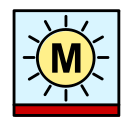 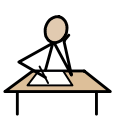 Morning work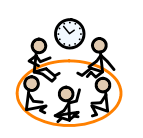 Circle time QUEST community outing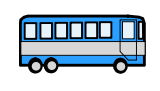 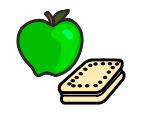 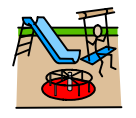 Snack and playtimeQUEST community outingQUEST community outing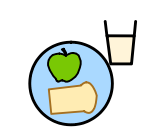 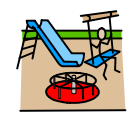 Lunch and playtime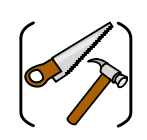 Art – DT room with Kevin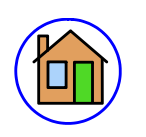 homeTuesday (Anne)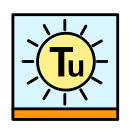 Morning workCircle time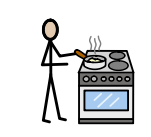 cooking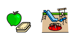 snack and playtime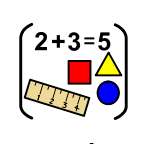 mathsmaths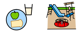 Lunch and playtime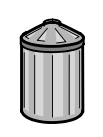 Attention autismhomeWednesday (Clare)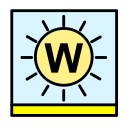 Morning workCircle time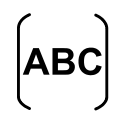 English with phonicsSnack and playtime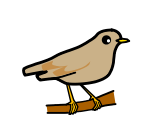 Topic activities: BirdsTopic activities: BirdsLunch and playtime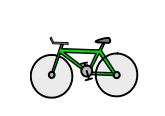 Bikes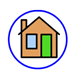 homeThursday(Clare)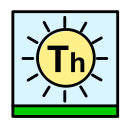 Morning workCircle time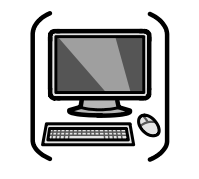 ICTSnack and playtime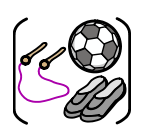 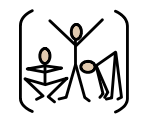 P.E with DarrenP.E with DarrenLunch and playtime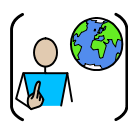 PSHCE- friendshipshomeFriday(Clare)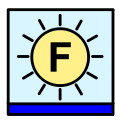 Morning workCircletime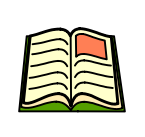 Story with phonicsSnack and playtimeattention autism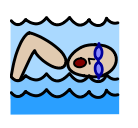 hydrotherapyLunch and playtime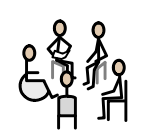 assemblyhome